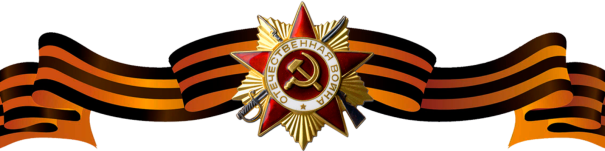 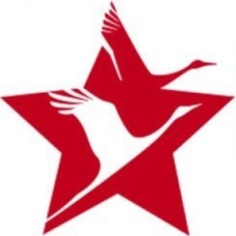 Жгулев Василий ЕвтифьевичЖгулев Василий ЕвтифьевичЖгулев Василий Евтифьевич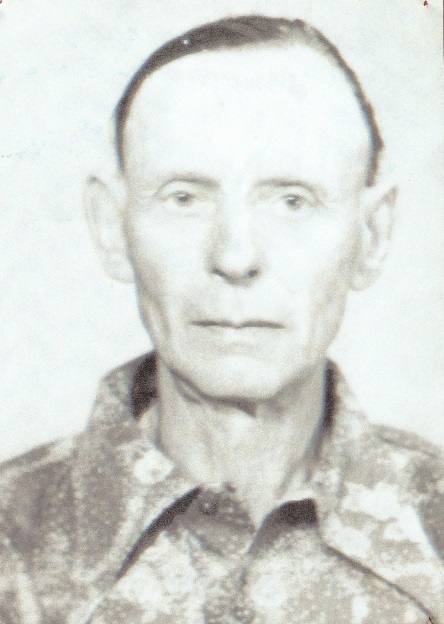 Годы жизни (дата рождения)__.__.1922__.__.1922Место рожденияЯрославская область, Арефинский район, д. ИльинскоеЯрославская область, Арефинский район, д. ИльинскоеЗваниеГвардии старший сержант  Гвардии старший сержант  ДолжностьКомандир орудияКомандир орудияМесто призыва, дата призыва__.05.1941 Красногвардейский РВК, г. Ленинград __.05.1941 Красногвардейский РВК, г. Ленинград Места службы13 гвардейская танковая бригада 1 Украинского Фронта13 гвардейская танковая бригада 1 Украинского ФронтаРанения и контузии05.01.1943.05.01.1943.НагражденияМедаль «За отвагу» (Приказ №34/н от 20.05.1944)В боях под Тариополем его пушка была засечена  и обстреляна немцами. Во время обстрела осколком у пушки был поврежден поворотный механизм. Тов. Жгулев вместе со своим расчетом оттащил пушку в укрытие, сам отремонтировал и, установив ее на новом месте вел огонь по противнику.Орден Красной Звезды (Приказ №39/н от 29.08.1944)23.07.1944 в боях вместе со взводом уничтожил  около 10 повозок и 10 солдат противника. Сдерживая натиск противника убил из автомата подползавших трех немцев.